РЕШЕНИЕ    27. 11.2019                                                                                     № 142Об утверждении отчета об исполнении бюджетаза 1полугодие  2019 год               В соответствии со ст.31 Положения о бюджетном процессе муниципального образования Заглядинский сельсовет   Совет депутатов решил:             1. Утвердить отчет об исполнении бюджета за 1полугодие  2019 год год. (Приложение)             2. Настоящее решение вступает в силу после его обнародования.Глава сельсовета – председатель Совета депутатов муниципального Образования Заглядинский сельсовет                                   Э.Н.Гарейшин                          	Приложение к решению Совета депутатовмуниципального образованияЗаглядинский сельсовет                                                                                 от     27 .11.2019        №142Отчетоб исполнении бюджета за 1полугодие  2019  год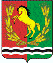 СОВЕТ     ДЕПУТАТОВМУНИЦИПАЛЬНОГО   ОБРАЗОВАНИЯ    ЗАГЛЯДИНСКИЙ СЕЛЬСОВЕТАСЕКЕЕВСКОГО РАЙОНА    ОРЕНБУРГСКОЙ ОБЛАСТИНаименование показателяКод дохода по КД                   Исполнено ( тыс.р)Доходы бюджета всего6061,6в том числе собственные доходы3448,7Налог на доходы физических лиц1844,1Единый сельскохозяйственный налог1150,8Налог на имущество физ. лиц11,9Акцизы 282,3Земельный налог154,3Госпошлина 5,3Арендная плата-Доход от продаж материал. активовДенежные взыскания, штрафыНеналоговые платежиИтого безвозмездные поступления2612,9Дотация2467,2Субвенция на ЗАГс-Субвенция на воекомат135,7Межбюджетные трансферты10,0Прочие субсидииПрочие межбюджетные трансферты-Прочие безвозмездные поступленияРасходы бюджета всего4451,4в том числе:210781,4Зар.плата211599,4Прочие выплаты2121,0Начисления на оплату труда213181,02002359,8Услуги связи22123,8Транспортные услуги22218,0Коммунальные услуги223592,3Работы, услуги по содержанию имущества225977,7Прочие работы, услуги226695,6Расходы на автострахование2271,0Пособия по соц.помощи262пенсии263Прочие расходы29051,429130,5Иные расходы29619,1Иные выплаты2971,8Поступление нефинанс. активов300819,6Увеличение стоимости осн.средств310182,8Увеличение стоимости матер. запасов340636,8Увеличение стоимости ГСМ343133,9Увеличение стоимости стройматериалов344150,0Увеличение стоимости прочих материалов346324,5Увеличение стоимости прочих материалов однократного применения34928,4250490,6Обслуживание внутр. долга231Межбюджетные трансферты251490,6Безвозмездные перечисления организациям за исключением государственных и муниципальных организаций242Результат исполнения бюджета1610,2